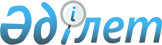 О внесении изменений в постановление акимата города Кызылорды от 15 января 2018 года № 10132 "Об установлении квоты рабочих мест"
					
			Утративший силу
			
			
		
					Постановление акимата города Кызылорда Кызылординской области от 23 июля 2018 года № 11541/3. Зарегистрировано Департаментом юстиции Кызылординской области 13 августа 2018 года № 6404. Утратило силу постановлением акимата города Кызылорда Кызылординской области от 18 октября 2019 года № 14460
      Сноска. Утратило силу постановлением акимата города Кызылорда Кызылординской области от 18.10.2019 № 14460 (вводится в действие со дня первого официального опубликования).
      В соответствии со статьей 26 Закона Республики Казахстан от 6 апреля 2016 года "О правовых актах" акимат города Кызылорды ПОСТАНОВЛЯЕТ:
      1. Внести в постановление акимата города Кызылорды от 15 января 2018 года № 10132 "Об установлении квоты рабочих мест" (зарегистрировано в Реестре государственной регистрации нормативных правовых актов №6150, опубликовано от 24 января 2018 года в Эталонном контрольном банке нормативных правовых актов Республики Казахстан) следующие изменения:
      приложения 1, 2 и 3 указанного постановления изложить в новой редакции согласно приложениям 1, 2 и 3 к настоящему постановлению.
      2. Контроль за исполнением настоящего постановления возложить на курирующего заместителя акима города Кызылорды.
      3. Настоящее постановление вводится в действие со дня первого официального опубликования. Квота для трудоустройства лиц, состоящих на учете службы пробации Квота для трудоустройства лиц, освобожденных из мест лишения свободы Квота для трудоустройства граждан из числа молодежи, потерявших или оставшихся до наступления совершеннолетия без попечения родителей, являющихся выпускниками организаций образования
					© 2012. РГП на ПХВ «Институт законодательства и правовой информации Республики Казахстан» Министерства юстиции Республики Казахстан
				
      Аким города Кызылорды 

Н. Налибаев
Приложение 1 к постановлению акимата города Кызылорда от 23 июля 2018 года № 11541/3
№
Наименование организации
Общая численность работников
Размер квоты (%) от общей численности работников
Количество рабочих мест для (человек)
1
Товарищество с ограниченной ответственностью "Панабек"
20
2
1
2
Товарищество с ограниченной ответственностью "Интегрострой"
68
2
1
3
Товарищество с ограниченной ответственностью "АЛАТАУ-КЫЗЫЛОРДА"
20
2
1
4
Товарищество с ограниченной ответственностью "АТАМЕКЕН"
25
2
1
5
Государственное коммунальное предприятие на праве хозяйственного введения "Кызылорда су жүйеси"
675
2
13
6
Товарищество с ограниченной ответственностью "OrdaStroyService"
100
2
2
7
Товарищество с ограниченной ответственностью "D&DMedia"
20
2
1
8
Товарищество с ограниченной ответственностью "Азия ДамуLTD"
25
2
1
9
Товарищество с ограниченной ответственностью "Бахыт Consulting"
25
2
1
10
Комитет уголовно-исполнительной системы Министерства внутренних дел Республики Казахстан Филиал "Енбек-Кызылорда" республиканского государственного предприятия "Еңбек" на праве хозяйственного ведения исправительных учреждений
100
2
2
11
Государственное коммунальное предприятие на праве хозяйственного ведения "Городской парк культуры и отдыха городского отдела культуры и развития языков"
45
2
1
12
Товарищество с ограниченной ответственностью "AбдыКер И М"
20
2
1
13
Товарищество с ограниченной ответственностью "САМАТ-МУНАЙ"
30
2
1
14
Индивидуальный предприниматель"Полиглот"
25
2
1
15
Индивидуальный предприниматель "ДАМИР"
20
2
1
16
Товарищество с ограниченной ответственностью "инженерная буровая компания "СИБУ-КЫЗЫЛОРДА"
300
2
6
17
Товарищество с ограниченной ответственностью "Барша-К"
35
2
1
18
Товарищество с ограниченной ответственностью "ҚЫРАН"
251
2
5
19
Товарищество с ограниченной ответственностью "Қызылорда Тазалығы"
626
2
12
20
Коммунальное государственное учреждение "Молодежный ресурсный центр"Управление по вопросам молодежнойполитики Кызылординской области"
20
2
1Приложение 2 к постановлению акимата города Кызылорда от 23 июля 2018 года № 11541/3
№
Наименование организации
Общая численность работников
Размер квоты (%) от общей численности работников
Количество рабочих мест для (человек)
1
Товарищество с ограниченной ответственностью "Панабек"
20
2
1
2
Товарищество с ограниченной ответственностью "Интегрострой"
68
2
1
3
Товарищество с ограниченной ответственностью "АЛАТАУ-КЫЗЫЛОРДА"
20
2
1
4
Товарищество с ограниченной ответственностью "АТАМЕКЕН"
25
2
1
5
Государственное коммунальное предприятие на праве хозяйственного введения "Кызылорда су жүйеси"
675
2
13
6
Товарищество с ограниченной ответственностью "OrdaStroyService"
100
2
2
7
Товарищество с ограниченной ответственностью "D&DMedia"
20
2
1
8
Товарищество с ограниченной ответственностью "Азия ДамуLTD"
25
2
1
9
Товарищество с ограниченной ответственностью "Бахыт Consulting"
25
2
1
10
Комитет уголовно-исполнительной системы Министерства внутренних дел Республики Казахстан Филиал "Енбек-Кызылорда" республиканского государственного предприятия "Еңбек" на праве хозяйственного ведения исправительных учреждений
100
2
2
11
Государственное коммунальное предприятие на праве хозяйственного ведения "Городской парк культуры и отдыха городского отдела культуры и развития языков"
45
2
1
12
Товарищество с ограниченной ответственностью "AбдыКер И М"
20
2
1
13
Товарищество с ограниченной ответственностью "САМАТ-МУНАЙ"
30
2
1
14
Индивидуальный предприниматель "Полиглот"
25
2
1
15
Индивидуальный предприниматель "ДАМИР"
20
2
1
16
Товарищество с ограниченной ответственностью "инженерная буровая компания "СИБУ-КЫЗЫЛОРДА"
300
2
6
17
Товарищество с ограниченной ответственностью "Барша-К"
35
2
1
18
Товарищество с ограниченной ответственностью "ҚЫРАН"
251
2
5
19
Товарищество с ограниченной ответственностью "Қызылорда тазалығы"
626
2
12
20
Коммунальное государственное учреждение "Молодежный ресурсный центр" Управление по вопросам молодежной политики Кызылординской области"
20
2
1Приложение 3 к постановлению акимата города Кызылорда от 23 июля 2018 года №11541/3
№
Наименование организации
Общая численность работников
Размер квоты (%) от общей численности работников
Количество рабочих мест для (человек)
1
Коммунальное государственное учреждение "Кызылординский центр оказания специальных социальных услуг №1" управления координации занятости и социальных программ Кызылординской области"
170
2
2
2
Коммунальное государственное учреждение "Городской отдел образования"
20
2
1
3
Государственное коммунальное предприятие на праве хозяйственного ведения "Городская поликлиника №1" управления здравоохранения Кызылординской области
207
2
4
4
Государственное коммунальное предприятие на праве хозяйственного ведения "Городская поликлиника №5" управления здравоохранения Кызылординской области
228
2
5
5
Государственное коммунальное предприятие на праве хозяйственного ведения "Городская поликлиника №6" управления здравоохранения Кызылординской области
405
2
8
6
Коммунальное государственное казенное предприятие "Кызылординская областная филармония" управление культуры архивов и документации Кызылординской области"
190
2
4
7
Коммунальное государственное учреждение "Городской отдел архитектуры и градостроительства"
23
2
1
8
Государственное коммунальное учреждение "Средняя школа №179 имени А. Хангельдина" городского отдела образования" 
97
2
2
9
Коммунальное государственное учреждение "Кызылординский центр оказания специальных социальных услуг №2" управления координации занятости и социальных программ Кызылординской области"
337
2
7
10
Государственное коммунальное казенное предприятие "Городской Домов культуры, клубов и народных коллективов" городского отдела культуры и развития языков" 
26
2
1
11
Коммунальное государственное учереждение "Городской отдел культуры и развития языков"
25
2
1
12
Коммунальное государственное казенное предприятие "Кызылординский аграрно-технический высший колледж имени А.Абдукаримова" управления образования Кызылординской области
122
2
2